 Northcote Primary School Writing Long Term Plan – Year 3 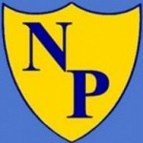 This yearly overview gives a coverage guide of genres (based on the School Improvement Liverpool plans).Changes will be made to ensure children are understanding learning and being challenged, as well as allowing teachers to match genres to other curriculum areas. Reading is woven into learning throughout and Grammar, Punctuation and Spelling is taught during the warm up of lessons and in GPS weeks.Cross-curricular links are highlighted in green.Here is a list of genres to show what your child will cover whilst in Year 3. Genres are moved each year to make appropriate links to the curriculum and children’s interests. Recount/ Letter WritingStories with familiar settings Writing linked to Opening Worlds Myths and Legends Non-chronological report Newspaper reports Poetry- creating imagesAdventure Poetry – shape poetry and / World Book Week Poetry – poems to performInstructions Mystery Dialogues and plays Poetry – language playNon- chronological Report Authors Reports – letters